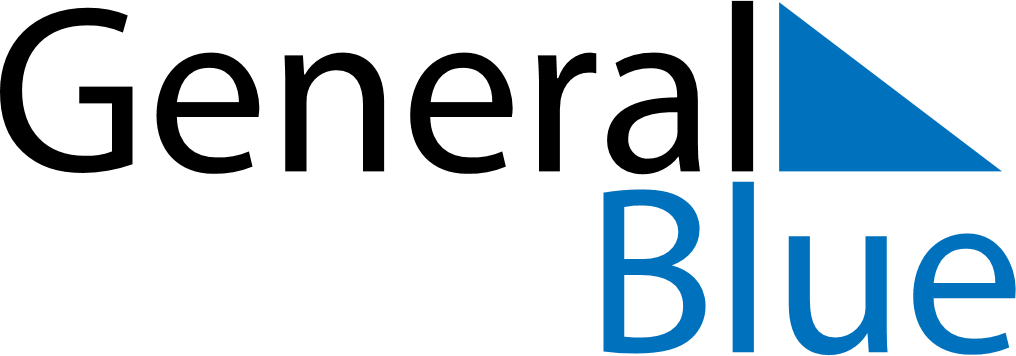 May 2026May 2026May 2026SloveniaSloveniaMONTUEWEDTHUFRISATSUN123Labour DayLabour Day456789101112131415161718192021222324Pentecost25262728293031